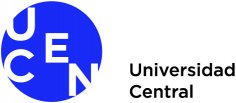 ENSAYODOCTORADO EN DERECHONombre:Rut:Presente un ensayo en el que incluya la propuesta de investigación que le interesa desarrollar como parte del programa de Doctorado. La propuesta debe basarse en una breve discusión bibliográfica sobre el tema y debe construir un problema de investigación, especificando su relevancia científica y social. El ensayo debe concluir señalando una o varias preguntas de investigación concretas. Esta propuesta básica de investigación se considerará como un ejercicio académico, sin compromiso del postulante a desarrollar la misma una vez aceptado en el programa. Extensión máxima de tres páginas a espacio y medio, letra calibri 12.